Ukeplan for Innføring 2						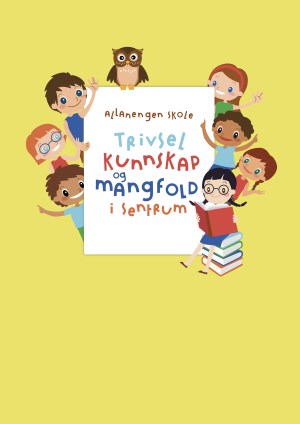 Timeplan uke 3Beskjeder/infoDa har vi fullført den første vanlige skoleuka etter oppstart. Temaet vi jobbet med var fritid og følelser. Denne uka starter vi opp med transport som tema. På onsdag skal vi på tur til Folkeparken. Vi skal grille, leke, ake og de som vil skal få lov til å prøve å stå på ski  Skolen låner inn ski og akebrett, så elevene trenger ikke tenke på å låne ski eller ta med seg eget akebrett.  Husk gode og varme klær, matpakke + grillmat, varm og kald drikke. Hvis dere har, er det fint om eleven kan ta med seg en vedskive til bålet vi skal lage.Minner om skolefrokost på tirsdager fra kl. 07.30 og KOMPIS samme dag kl. 18.00.Vi starter opp med leksehjelp igjen på onsdager fra kl 13-14.Håper alle får en fin uke.MandagMonday15.0108.30-09.15Musikk:Sang og dans09.30-11.00Ukeplan: Vi ser på ukeplan og gjennomgår lese og skrivelekser samt ukas ord og begrep.11.30-13.00Stasjonsarbeid:K&H stasjon/språkstasjon.Leksestasjon.TirsdagTuesday16.0108.30-09.15Norsk: Vi samtaler om, og skriver ukas ord og begreper.09.30-11.00Engelsk:The alphabetAftenposten junior11.30-13.00Stasjoner:Språksprell.Aski raski.Leksestasjon.07.30-08.15:Skolefrokost.18.00-19.15 KOMPIS i BraatthallenOnsdagWednesday17.0108.30-09.15TURDAG til Folkeparken!Vi skal grille, leke, ake og stå på ski 09.30-11.00Husk gode og vame klær! Ta med matpakke + grillmat og kald og vam drikke.11.30-13.00Skolen låner inn ski og akebrett til barna Det er lov å ta med en liten tursjokolade.Vi er tilbake på skolen igjen kl 13.0013.15-14.00 LeksehjelpTorsdagThursday18.0108.30-09.15Tema-drill. Vi ser lytter og skriver til bildet.09.30-11.00Matematikk:De fire regneartene.11.30-13.00Arbeidstime: Vi leser og skriver.Aftenposten juniorFredag Friday19.0108.30-09.15Arbeidstime: Vi leser og skriver i Norsk start/ Klar ferdig norsk.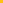 09.30-11.00Matematikk: de fire regneartene.11.30-13.00Aski raski: se-hør-skriv.Diktat.Månedens verdi MotMål Jeg har mot til å være meg selv og gjøre det som er rett.Månedens læringsstrategierGjenfortellingTil tirsdag09.01Leselekse i Bli med side:Skrivelekse i Bli med oppgavebok: Tuba Luba side:Øv og repeter ord og begreper fra ukeplanen og begrepsbokaTil onsdag10.01Leselekse i Bli med side:Skrivelekse i Bli med oppgavebok:Tuba Luba side:Øv og repeter ord og begreper fra ukeplanen og begrepsbokaTil torsdag 11.01Leselekse i Bli med side:Skrivelekse i Bli med oppgavebok:Tuba Luba side:Øv og repeter ord og begreper fra ukeplanen og begrepsbokaTil fredag12.01Leselekse i Bli med side:Skrivelekse i Bli med oppgavebok:Tuba Luba side:Øv og repeter ord og begreper fra ukeplanen og begrepsbokaUkas ordEt togEn varebilEn motorsykkelEn skuter/scooterEn taxi/ ei drosjeEn sykkelEn bussEn trikkEn lastebilEn personbil/ en bilEn lastebilEn politibilEn brannbilEn ambulanseEn rullestolEn traktorEn gravemaskinEt flyEt helikopterEi ferge/en båtOrd og uttrykkHun kjører.Han sykler.De flyr.Han seiler.Hun ror.Hun padler.Hvor skal du reise?Er det langt?Er det ledig her?God tur!Er vi snart fremme?Er dette setet opptatt?EpostEivind.alexander.edgren@kristiansund.kommune.noTlf: 45210252Allanengen skoles hjemmesidehttps://www.minskole.no/allanengenTelefon sentralbord71 57 55 50Jeg har kontaktlærertime på mandager fra kl.08.30 – 09.15. Ta kontakt hvis dere lurer på noe. Tlf: 45210252Jeg har kontaktlærertime på mandager fra kl.08.30 – 09.15. Ta kontakt hvis dere lurer på noe. Tlf: 45210252Jeg har kontaktlærertime på mandager fra kl.08.30 – 09.15. Ta kontakt hvis dere lurer på noe. Tlf: 45210252